EMENTAS UFCSPAANATOMIA GERAL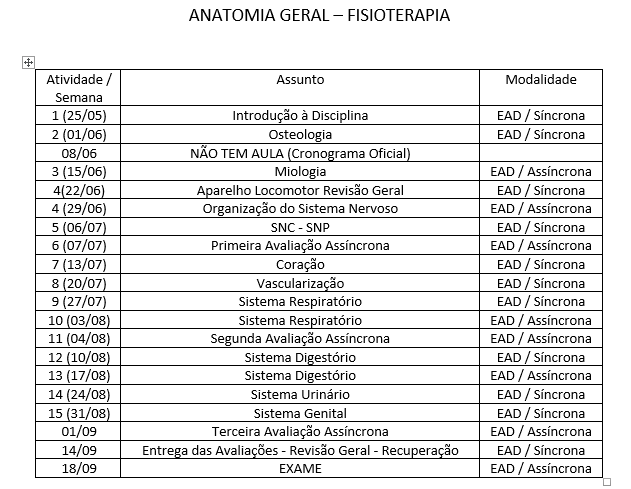 Bioquímica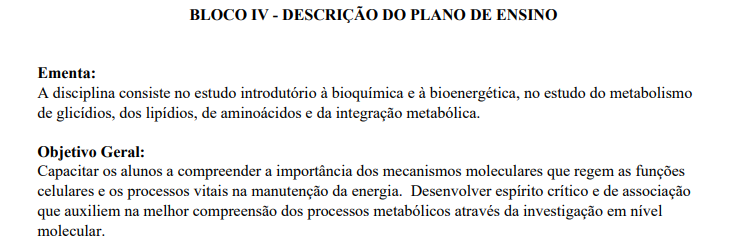 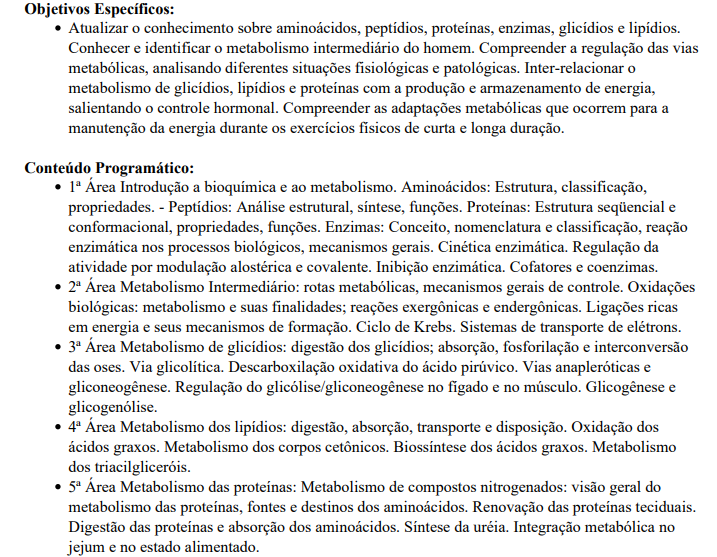 GENÉTICA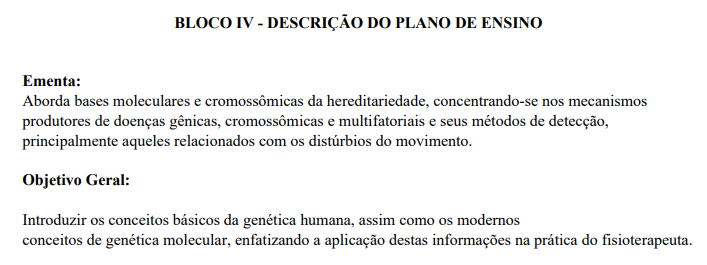 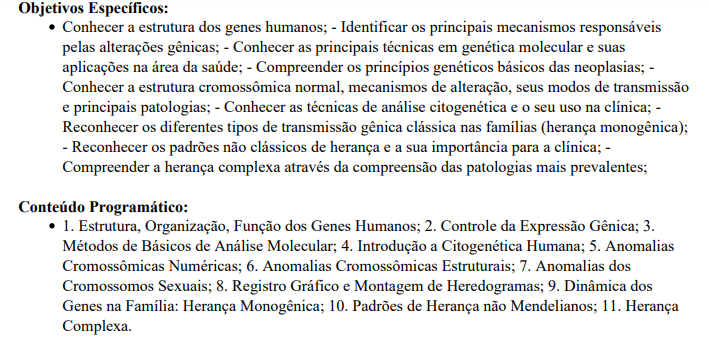 HISTOLOGIA E EMBRIOLOGIA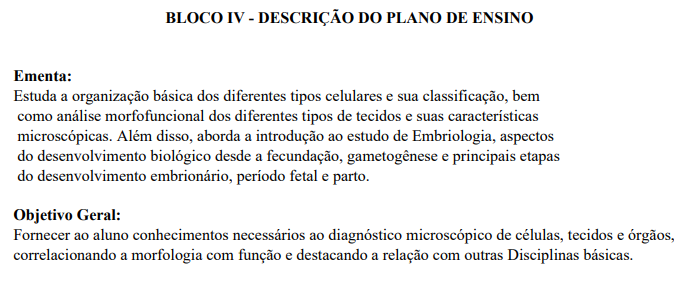 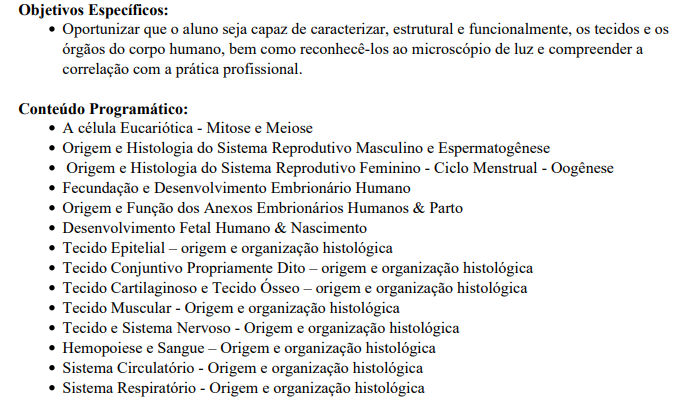 IMUNOLOGIA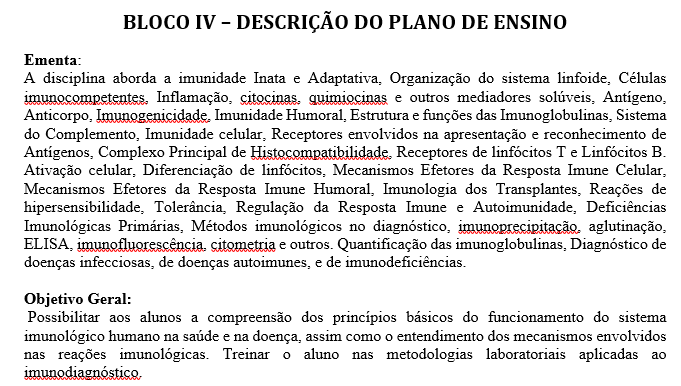 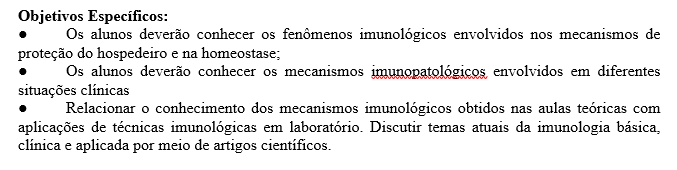 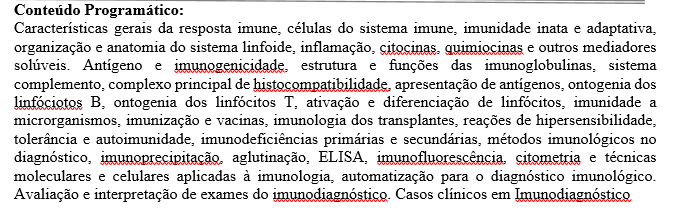 MICROBIOLOGIA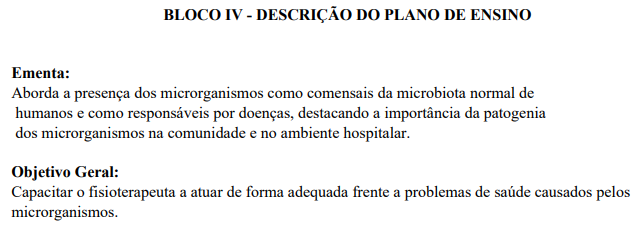 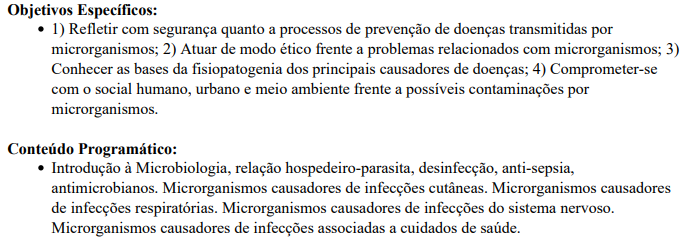 PARASITOLOGIA E MICOLOGIA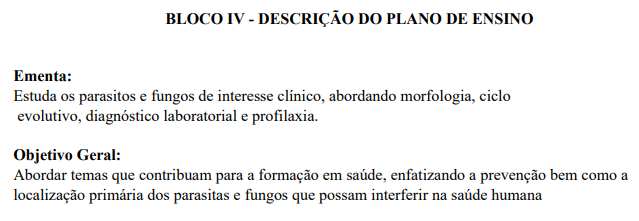 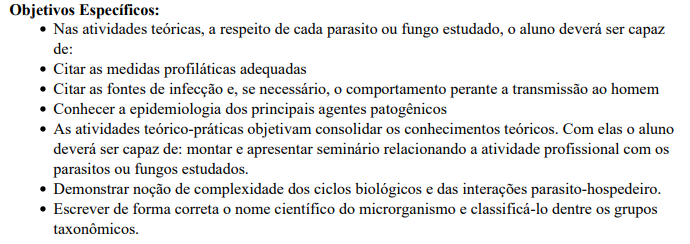 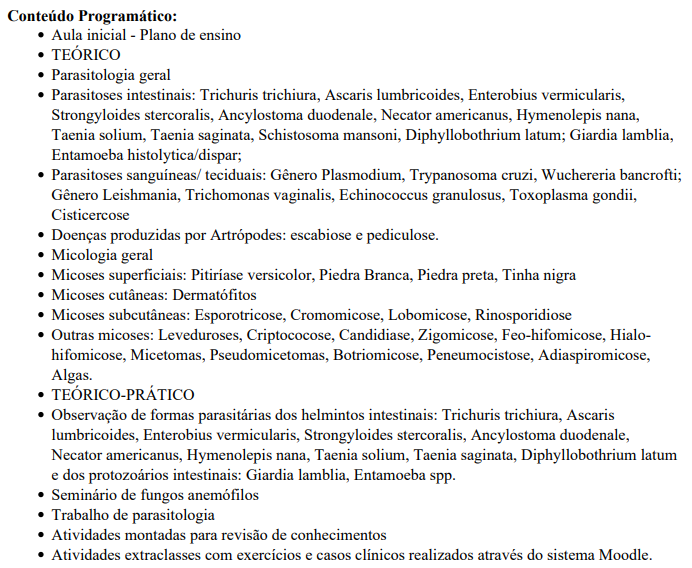 